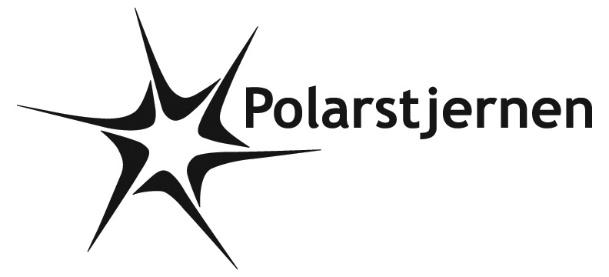 POLARPOSTEN               Juli 2021Kære PolarstjernerSå blev det sommerferietid og dermed også snart sommerlejrtid! Vi håber at alle får fyldt depoterne op med sol, skov, strand og samvær Tusind tak for et spejderår, der trods lange afbrydelser har budt på mange gode timer med aktiviteter, glade spejdere, flittige forældre og dedikerede ledere - TAK!AktiviteterGrenene har hygget sig med rafter, bål og andre sommerlejr-forberedende aktiviteter. D: 23/6 blev der holdt Sct. Hans aften på Stenløsevej med deltagelse af mange store og små, unge og gamle, så vi havde en rigtig hyggelig aften med bål som troppen havde forberedt og flot heks, som minierne havde lavet.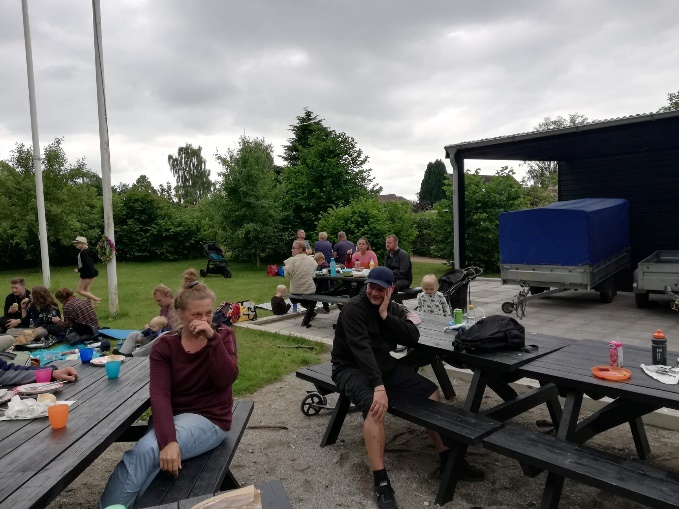 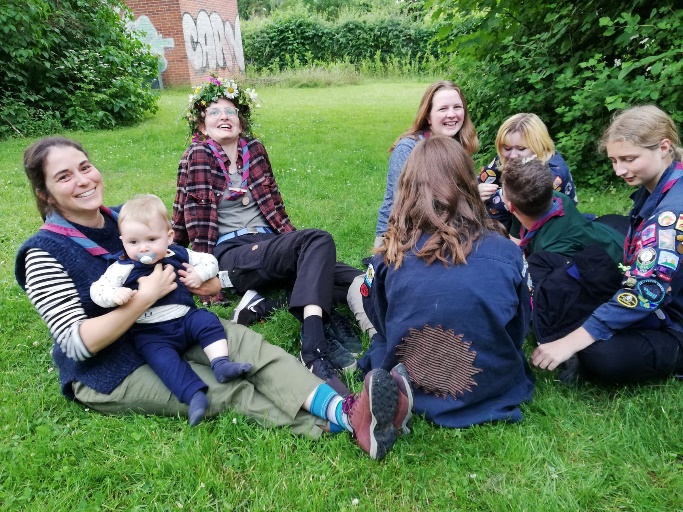 Den medbragte mad nydes		            Elbert, bebs og tropsspejdere	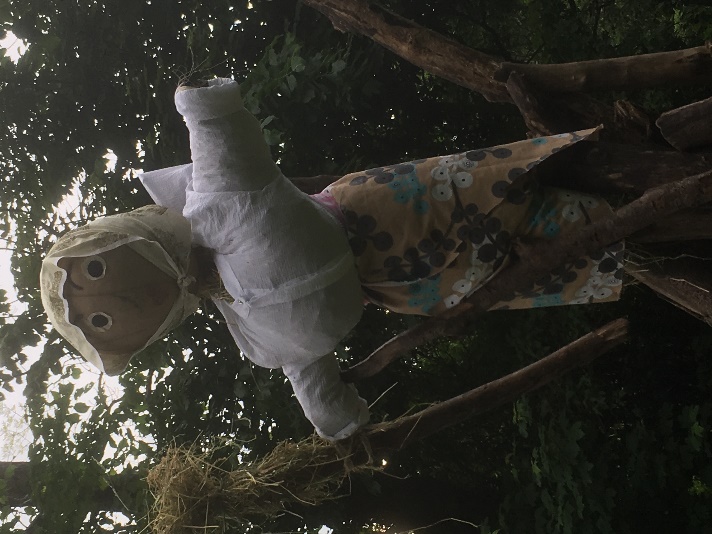 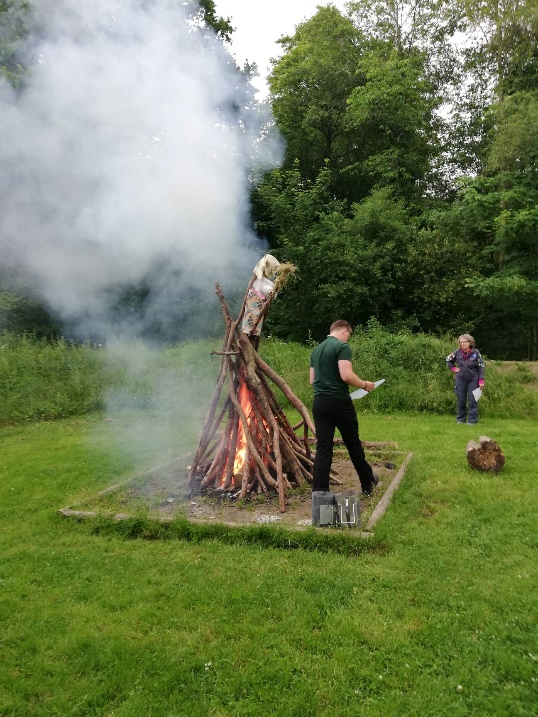 Den flotte, barmfagre heks		Gerda sørgede for at vifte ild i båletNu ser vi frem til troppens lejr på Sletten uge 28, juniorernes lejr på Houens Odde i uge 30 og miniernes lejr i Krogsbølle uge 30.Vi glæder og også til efterårets aktiviteter, som vi i år håber på bliver uden Covid-relaterede aflysninger. 3. års juniorer og tropsspejderne vil alle blive tilbudt at tage på PLan i efterårsferien, så I behøver ikke spekulere mere på hvad I mon skal den uge!!BørneFestiBalI 2018 og 2019 hjalp 10 forældre til på BørneFestiBal i Odense, og dermed tjente vi 4000 kr. Vi får snart at vide, om de har brug for vores hjælp i år – og hvis det er tilfældet, så bliver det 8. august. Det ”plejer” at være sådan, at hjælpere får gratis adgang for deres børn, så sæt gerne kryds i kalenderen. Vi sender noget ud, så snart vi ved mere.HCA-Marathon26. september skal vi være vejvisere ved dette arrangement, så sæt kryds!Oprykningd. 20. august holder vi oprykning, og I har allerede fået indbydelsen. HUSK tilmelding!https://medlem.dds.dk/event/id/32405/register.Vi glæder os til at kunne se alle der har tid og lyst til at deltage!LodsedlerHvis din spejder ikke nåede at få lodsedlerne med hjem inden ferien (mikro- mini- junior), så husk at få dem lige efter ferien – så har I stadig en måned at sælge i. Hvis I gerne vil have dem med til Faster Fie på ferie, så kan vi mødes i hytten, så I kan få dem udleveret. Kontakt gitte@polarstjernen.dk (også hvis I skal have flere til at sælge)Kommende arrangementerUge 28 TropssommerlejrUge 30 juniorsommerlejrUge 30 minisommerlejr8. august BørneFestiBal12. august ledermøde19. august bestyrelsesmøde20. august Oprykning21. august ledertur2. september divisionens lederaften26. september HCA MarathonUge 42 PLanVi hejser flaget og siger TILLYKKE til:	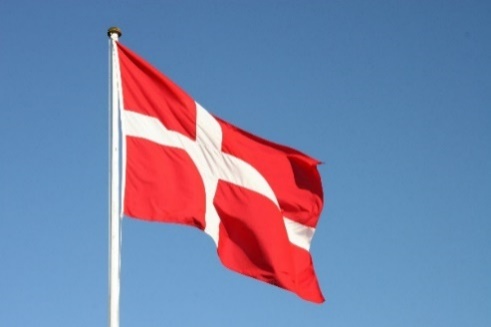 7. juli 	Sol 	7 år7. juli	Thorleif	20 år7. juli	Kobra	29+ år8. juli	Ingeborg	6 år8. juli	Andreas	29 år10. juli	August T	6 år15. juli	Bi	10 år21. juli	Bål	9 år23. juli	Rafael	14 år26. juli	Asmus	27 år29. juli	Rådyr	13 år30. juli	Ras	29+ år